اماكن امتحانات دبلوم العلوم الجنائية الفصل الدراسي الثاني 2019 / 2020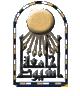 مدرجات كلية الحقوق بجوار ادراة الدراسات العليا أيام 3 ، 7 ، 10 ، 14 سبتمبر 2020